Муниципальное бюджетное дошкольное образовательное учреждение«Детский сад комбинированного вода №1» городского округа СамараМетодическая разработка«Ни шагу назад! Сталинградской битве посвящается »Воспитатели:Михайлова О.В.Муз. руководитель:Парфирова Е.Ю.Самара, 2020Проблема: Все дальше уходят от нас годы войны, все меньше становится живых свидетелей и участников. Тех, кто может что – то рассказать о подвигах наших солдат все меньше и меньше. Кто же донесет до современных детей радость и горе победы в Великой Отечественной Войне, передаст им чувство гордости и уважения к героям того времени. Все меньше знают о войне современные дети, а о роли Сталинградской битвы порой совсем ничего.Актуальность: 2 февраля 2020 года день памяти о солдатах, погибших в Сталинградской битве, день, когда разгромили немецко-фашистские войска под Сталинградом. В современных семьях подобные вопросы не считаются важными и заслуживающими должного внимания. В настоящее время воспитание патриотизма, гражданственности – достаточно трудная задача, решение которой требует терпения и такта.  Поэтому необходимо ещё до школы сформировать у детей первоначальные достоверные представления об истории нашей Родины, интерес к её изучению в будущем. Цель: Воспитание в детях чувства патриотизма как важнейшего духовно - патриотического качества; воспитание высокой ответственности и верности долгу перед Родиной; воспитание уважения к истории своей Родины; формирование и обогащение у дошкольников знаний о Великой Отечественной войне.Задачи:Образовательные: сообщить элементарные сведения о   Сталинградской битве, рассказать о подвигах героев, защищающих город Сталинград;Развивающие: формировать умение воспринимать и понимать содержание патриотической музыки и военной лирики; способствовать развитию творческих способностей детей; развитие патриотических чувств к Родине;Воспитательные: воспитывать чувство гордости за Родину, уважение к заслугам и подвигам воинов Великой Отечественной войны.Конспект ОД «Ни шагу назад! Сталинградской битве посвящается»Образовательная деятельность: (Познание.) Цель: познакомить детей с историческими событиями Великой Отечественной войны по освобождению Сталинграда от фашистских захватчиков.Задачи:образовательные: формировать у детей знания об основных событиях войны – Сталинградской битве;развивающие: развитие у детей гражданственности и патриотизма как важнейших качеств;воспитательные: воспитывать уважение к героическому прошлому своего народа.Предварительная работа: разучивание с детьми стихов, песен, танцев; рассматривание иллюстраций на тему «Сталинградская битва».Оборудование и материалы: запись песен: «Растет в Волгограде березка», запись голоса Ю. Левитана о победе в Сталинградской битве.Ход образовательной деятельности.Звучит песня «Победный марш» Е. Никоновой в исполнении П. Ефановой.Каждый год 2 февраля мы отмечаем один из самых великих праздников. Что это за праздник? (Сталинградская битва) Прошло много лет, как закончилась Великая Отечественная война.Вы знаете, с кем воевала наша страна? (с немцами; с фашистами). Враг пытался захватить самые большие и главные города: Ленинград, Москву. Среди этих городов был Сталинград. (Слайд 2)Сталинград – большой город на правом берегу Волги. А вы знаете, как сейчас называется Сталинград? (Сейчас этот город называют Волгоградом, а во время ВОВ его называли Сталинградом.) (Слайд 3)Беседа о Сталинградской битве. В июле 1942года в Сталинград ворвались десятки фашистских танков, самолетов, машин, а за ними шла пехота. Начались ожесточенные бои. Горели не только здания, горели земля и Волга. Объятый огнем, разрушенный бомбами и снарядами, Сталинград находился в отчаянном положении. Мирных жителей стали переправлять на другой берег Волги. (Слайд 4)Лиза Я вижу город Сталинград в 42-м годуГорит земля, горит вода.Металл кипит в аду.Закрыто небо голубое, и солнце не видать.Окутан город в черный дым, и тяжело дышать.Битва с врагами за освобождение Сталинграда называется Сталинградской битвой. Она продолжалась 200 дней и ночей.Отважные бойцы бились за каждую улицу, за каждый дом. Бились до последнего патрона, до последней гранаты. Девизом Сталинградской битвы стали знаменитые слова: «Ни шагу назад! » (Слайд 5)В Сталинграде есть дом, получивший название дом Павлова. Так его стали называть по фамилии сержанта Павлова, оборонявшего дом. Яков Павлов, выполняя приказ командира, первым проник с тремя бойцами в четырехэтажный дом уже занятый фашистами. 58 суток – срок большой – это больше чем целый месяц штурмовали враги развалины дома. Этот дом и сейчас стоит на одной из улиц Волгограда. (Слайд 6)Во время штурма Сталинграда немецкие части пытались захватить вокзал и главную высоту – Мамаевым курганом. На военных картах он обозначался как высота 102 и имел важное стратегическое значение: с его вершины хорошо просматривалась и простреливалась прилегающая территория, переправа через Волгу. Удержать высоту, было делом чести. И наши солдаты верили в Победу. (Слайд 7)Артем Г. На Мамаевом кургане возвышается гора,А под ней лежат ребята не пришедшие тогда.Не вернулись сотни деток к матерям родным домой!Все они легли на поле под родною стороной.Сражение в Сталинграде закончилось полной победой наших войск 2 февраля 1943 года.Включается запись голоса Ю. Левитана о победе под Сталинградом.Физкультминутка.(Дети выполняют танцевальные движения под песню Л. Зыкиной «Растет в Волгограде березка»)После победного окончания ВОВ подвиги наших воинов-героев, сражавшихся на Мамаевом кургане и отдавшие свои жизни за Родину, были увековечены в виде скульптур. Площадь героев украшают скульптуры воинов, а на главной высоте – Мамаевом кургане установили монумент «Родина-мать» (Слайд 8)Даша читает стихотворение:Мамаев курган посещая,Прочтем имена тех бойцов,Что нас от беды защищалиИ вспомним погибших отцов.Архип читает стихотворение:Поклонимся вниз обелиску.Мы знаем, что значит война.Окажется прошлое близкоИ нас удивит тишина…Есть на Волгоградской земле и Солдатское поле. Этот мемориал находится не далеко от Волгограда. На поле бронзовая фигура девочки с васильком в руке. У ее ног – солдатское письмо – треугольник. На нем выбит текст письма, которое много лет назад отправил дочери комиссар полка, майор Дмитрий Петраков. Послушайте, что было написано в том письме. (Слайд 9)Воспитатель читает письмо.«Моя черноглазая Мила. Посылаю тебе василек. Представь себе: идет бой, кругом рвутся вражеские снаряды, кругом воронки, и здесь же растет цветок. И вдруг очередной взрыв, василек сорван. Я его поднял и положил в карман гимнастерки. Цветок рос, тянулся к солнцу, но его сорвало взрывной волной. И если бы я его не подобрал, его бы затоптали. Мила! Папа Дима будет биться с фашистами до последней капли крови, до последнего вздоха, чтобы фашисты не поступили с тобой так, как с этим цветком. Что тебе не понятно, мама объяснит».В календаре есть даты, навечно вписанные в героическую летопись нашей страны. Одна из них – Сталинградская битва, длившаяся 200 дней и ночей с 17 июля1942 года по 2 февраля 1943 года, а городу Волгограду присвоено звание - «города-героя». (Слайд 10)Вероника читает стихотворение:Волгоград – Сталинград,Души павших солдатВсё горят – просто некуда деться.Просто нету наград,Нет на свете наград,Что достойнее памяти сердца.Наш с вами детский сад не исключение. У нас есть музей, посвященный событиям той войны: «Эхо войны». Там много экспонатов и один, из которых посвящен «сталинградской битве». Мы с вами сейчас туда отправимся, на экскурсию и все увидим своими глазами. 3. Рефлексия. Минута молчания. (В музее, у вечного огня)Ребята, давайте в память тех, кому мы обязаны жизнью, зажжем вечный огонь и почтим их подвиг минутой молчания. (Слайд 11)Воспитатель зажигает вечный огонь, звучит музыка Альбионе «Адажио»Неугасима память поколений.И память тех, кого мы свято чтимДавайте, люди вспомним на мгновеньеИ в скорби постоим и помолчим.Спасибо всем, кто жизнь отдалЗа Русь родную, за свободу,Кто страх забыл и воевал,Служа любимому народу.4. Подведение итогаРебята, я надеюсь, что вы сегодня узнали много нового о Сталинградской битве, о том как сражались наши воины за Родину. (Слайд 12)Как назывался во время ВОВ город Волгоград? (Сталинград)Как называлась битва, за освобождение города? (Сталинградская битва)Сколько дней длилась Сталинградская битва? (200 дней)Кто победил в сражении за Сталинград? (Советские войска)Какой монумент возвели на Мамаевом кургане? («Родина-мать»)В память о сегодняшней беседе хочу вам раздать открытки с изображением «Мамаев Курган».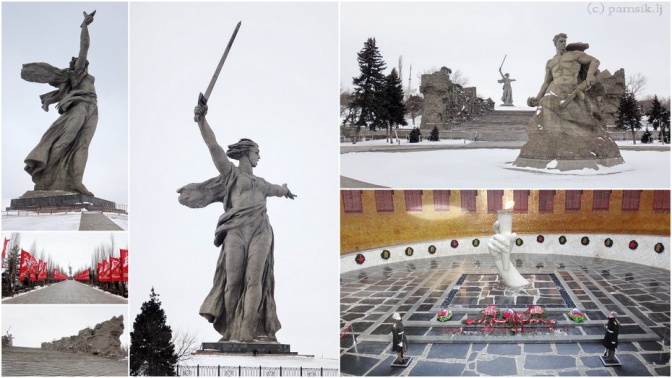 Список используемых сайтов:1). https://w.histrf.ru/articles/article/show/stalingradskaia_bitva_1942_1943_ghgh 2). http://topwar.ru/11381-oborona-doma-pavlova-kak-eto-bylo.html 3). https://may9.ru/history/articles/stalingradskya-bitva/4). http://yandex.ru/video 5). https://ordenrf.ru/geroi-rossii/gorod-geroy-volgograd.php